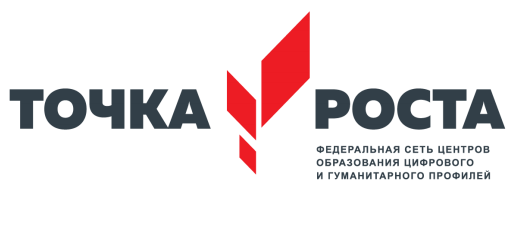 Утверждено	    Директор МОБУ СОШ №41	Директор МОБУ СОШ №41Им.Героя России В.А.ВласоваМО Кореновский район_____________И.Ю.РожневаРежим работы Структурного подразделения МОБУ СОШ № 41 им. Героя России В.А.Власова Центра образования цифрового и гуманитарного профилей «Точка Роста» на 2020-2021 учебный год.День неделиВремя занятияПонедельник12.55-19.30Вторник15.10-19.40Среда14.25-19.40Четверг16.00-19.40ПятницаПятницаПятницаСуббота12.00-14.20Суббота14.30-16.20Суббота14.30-16.20